Board of Directors Board MeetingNorth Metro Flex Academy2350 Helen StreetNorth St. Paul, MN 55109May 15th, 2024Board Meeting 4:00 PM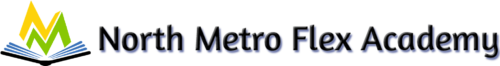 AgendaOur mission is to prepare a diverse community of elementary and middle school students to be successful in high school and in their chosen vocation through a flexible, individualized learning experience that develops analytical, compassionate, disciplined and self-directed learners.Call to Order and Roll CallThe meeting was called to order at   Board Members Present: Board Members Absent:Public Present:NEO Representative:Finance Representative:Approval of the Agenda	Conflict of Interest DeclarationAfter reading the agenda, do any Board members have any real or perceived conflict of interest with any agenda item?Public CommentFinance Consent AgendaAcceptance of April Board Meeting MinutesAcceptance of April Finance ReportBoard Training UpdateBoard Training Priorities based upon Appendix C from the Board Development Planhttps://docs.google.com/spreadsheets/d/1CgTmoclYeeb5M0WeuK1bNXhfwntoJ8M8QaAH8Xo5Npg/edit?usp=share_link NEO Module Training UpdateNew Laws for 2024Prep for July School Board RetreatPolicy Committee Update Timeline for policies to updateApprove any updated policiesNEO Points of BusinessSchool Principal ReportMACS UpdatePerformance FrameworkPerformance Framework Action PlanBoard Calendar ItemsBoard Election ResultsSchool Carnival UpdateBoard Member Upcoming Elections -Joe Palkowitsch, Mike Leary, Dave IsaacsonBoard Development Plan- Self EvaluationAnnual Board Retreat planOld BusinessNew Business AdjournNext Board Meeting: June 19th, 2024